Zakaj je pomembna zgodovina? Zgodovina, Od prvih mestnih držav do imperijev (del)Ime in priimek:Število točk, ocena:_________	/39,5T_____________________1. Katera od navedenih trditev ne spada med naloge zgodovine?				/1Tkritična presoja preteklostipreučevanje preteklosti od nastanka svetaoblikovanje zgodovinskega spominaseznanjanje z zgodovinsko resnico2. Poimenuj pisni vir, ki ga vidiš na sliki. Katero pomožno zgodovinsko vedo bi uporabil pri preučevanju le-tega in zakaj?									/2T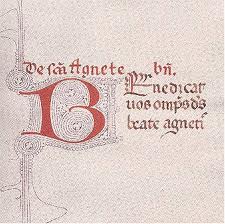 3. Oktavijan se je rodil leta 63 pr. n. št., umrl pa leta 14. Koliko let je živel?			/1T4. Za naslednji letnici določi stoletje in tisočletje in ju glede na časovni trak uvrsti v zgodovinsko obdobje.											/3T5. Opiši paleolitik. (čas trajanja, kako je človek živel, način preživljanja, bivališče, orodje in orožje, tehnika obdelave, primer verovanja, pomembno odkritje).				/4T__________________________________________________________________________________________________________________________________________________________________________________________________________________________________________________________________________________________________________________________________________________________________________________________________________________________6.  Na zemljevidu s ///// označi območje, kjer so se najprej začeli ukvarjati s poljedelstvom.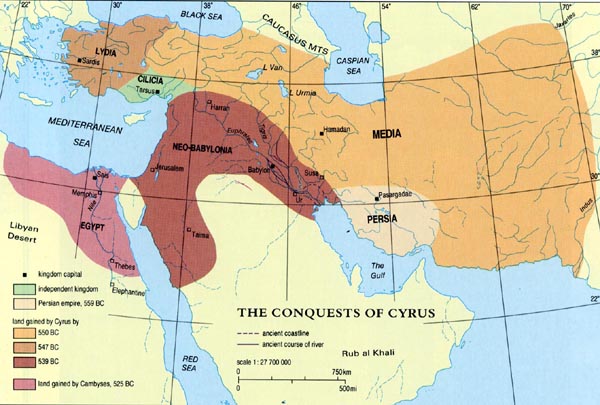 a) Kako se imenuje to območje? _______________________________________.		/1Tb) Kateri pogoji so vplivali na to, da se tukaj najprej začne razvijati poljedelstvo? Kdaj? _______________________________________________________________________.	/2Tc) Katera oblika poljedelstva je bila tu najprej prisotna? _______________________.		/1Td) Na zgornji karti s črko A označi območje v Aziji, kjer se je najprej uveljavilo namakalno poljedelstvo ter s katero civilizacijo ga povezuješ? ___________________________.		/2T7. Dopolni besedilo.										/4,5TZaradi potrebe po vodenju _____________ poljedelstva je nastala državna organizacija tudi v Egiptu. Državo je vodil vladar, imenovan _______________. O vsem je odločal sam, bil je ____________, država pa ____________________. Državna uprava je bila _______________ urejena. ____________ je bil takoj za faraonom. Zelo pomemben člen v državni upravi je bila vojska. Vojaške službe so bili poleg odvisnih kmetov oproščeni še ________________. Egipčanska družba se je delila na ___________. Umetniki so spadali v _____________ sloj.			8. Značilnostim iz egipčanske zgodovine pripiši ustrezno obdobje in obdobja kronološko razvrsti od najstarejšega (1) do najmlajšega (8).							/8T___ okrepitev moči nomarhov _____________________ združitev Spodnjega in Zgornjega Egipta __________________________ gradnja piramid __________________________ osvojitev dela Nubije ______________________ prestolnica Sais ______________________ vdor Asircev ____________________________ večja uporaba konja ______________________ Egipt ima največji obseg _______________________9. V besedilu so 4 vsebinske napake. Izpiši jih in popravi.					/2TNajvečji obseg med vsemi državami, ki so nastale v Indiji, je doseglo Asirsko kraljestvo. Oblast je s podrejenimi prebivalci in ljudstvi ravnala zelo strogo in kruto. Podrejena ljudstva so v primeru upora odpeljali v zapore. Kralj Sargon ni bil le vojščak, ampak je tudi podpiral znanost. Prestolnica te države je bila v Akadu, kjer je imel kralj v palači tudi obširno knjižnico.____________________________________________________________________________________________________________________________________________________________________________________________10. Začetki razvoja znanosti v prvih civilizacijah so bili povezani s potrebami vsakodnevnega življenja. Pojasni to trditev na primeru dveh znanosti.					/2T____________________________________________________________________________________________________________________________________________________________________11. Pod sliko napiši ime pisave, ki jo vidiš, nato pa navedi in pojasni en razlog zakaj je nastala pisava.												/2T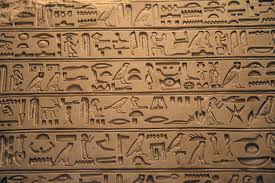 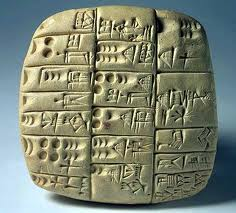 _________________________			__________________________________________________			__________________________12. V čem se zakonodaja v RS razlikuje od zakonodaje starega Egipta? Pomagaj si z besediloma.												/1TDržavni zbor sprejema zakone v večfaznem postopku, če ni s poslovnikom drugače določeno.Faraoni so bili zakonodajalci, vrhovni vojaški poveljniki, vrhovni svečeniki ter imeli vrhovno, upravno in sodno oblast. ____________________________________________________________________________________________________________________________________________________________________13. Smiselno poveži.										/3TA Ignacij Knoblehar					1. neoblikovana kovinska palicaB Charles Darwin					2. Semiramidini viseči vrtoviC Amenofis IV.						3. mikrolitD ingot							4. zdravnik, gradbenik in modrecE Nebukanezar II.					5. verska reformaF Imhotep						6. Marduk							7. O izvoru vrst							8. raziskovalec, misijonarA___		B ___		C___		D___		E___		F___0-49%50-63%64-77%78-89%90-100%nzd (1)zd (2)db (3)pdb (4)odl (5)44 pr. n. št.1515